PRIENŲ ,, REVUONOS “ PAGRINDINĖ MOKYKLAMETODINĖ PRIEMONĖ MOKINIO ASMENINĖS PAŽANGOS ĮSIVERTINIMO FORMA 1- 2 KLASEI2018 -06-07Parengė : D. Baranauskienė, V. Dubikovienė, R. DirdienėTurinys:Pirmos  ir antros  klasės mokinio pasiekimų įsivertinimo formos I, II, III trimestrui.ĮvadasMokinio pasiekimų įsivertinimo formos sudarytos trims mokymosi trimestrams. Pasiekimų įsivertinimo lapą sudaro: pirmos klasės ,, Sėkmės medis “, antros klasės - ,, Mano pasiekimai“.  Pirmoje klasėje mokinio gebėjimai atsispindės ant atitinkamų medžio šakų , nupiešiantt  kiekvieno mokomojo  dalyko  spalvotus  obuoliukus, snaiges, žiedus  pagal gebėjimus.Antroje klasėje mokinio gebėjimai atsispindės įsvertinimo lapuose ,, Mano pasiekimai“, kuriuose mokinys nurodys, kas jam geriausiai sekasi, ko reikia pasimokyti, įsivertins savo pastangas ir pasiekimus. Mokinys   pasiekimus  aptars su tėveliais ir mokytoja.Tikslas:  padėti mokiniui įvertinti savo pasiekimusUždaviniai:Kelti mokymosi tikslus, planuoti savo veiklą; Prisiimti atsakomybę už mokymąsi;Kryptingai veikti siekiant išsikeltų uždavinių;Mokiniui pačiam reflektuotuoti savo žinias ir gebėjimus.    Išvados:   Mokiniai mokysis pažinti ir įsivertinti save , racionaliau planuos savo veiklą, gebės reflektuoti, su tėvais   aptars savo pasiekimus.Naudota literatūra:Pradinio ir pagrindinio ugdymo bendrosios programos. Vilnius, 2009Pradinių klasių mokomųjų dalykų ilgalaikis planas. R. Dirdienė, D.Baranauskienė, V. Dubikovienė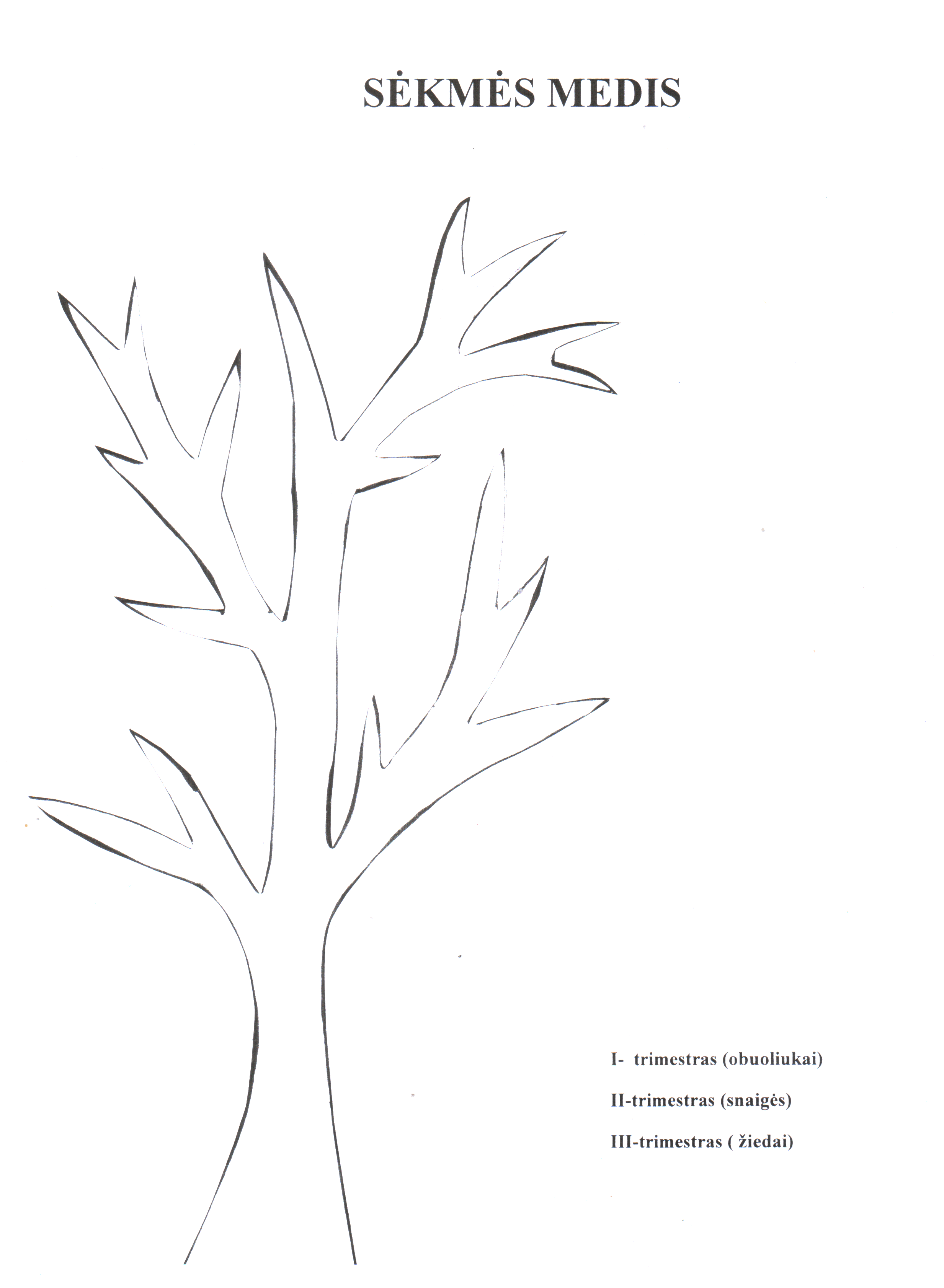 MANO PASIEKIMAI    I TRIMESTRAS---------------------------------      (vardas)Man geriausiai sekėsi ------------------------------------------------------------------------------------------------------------------------------------------------------------------------------------------------------------------------------------------------------------------------------------------------------------------------------------------------------------------------------------------------------------------------------------------------------------------------------------------------------------------------------------------------------------------------------------------------------------------Dar reikia pasimokyti ---------------------------------------------------------------------------------------------------------------------------------------------------------------------------------------------------------------------------------------------------------------------------------------------------------------------------------------------------------------------------------------------------------------------------------------------------------------------------------------------------------------------------------------------------------------------------------------------------------------------------------------------------------------------------------------------------------------------------------------------Pažadu sau ------------------------------------------------------------------------------------------------------------------------------------------------------------------------------------------------------------------------------------------------------------------------------------------------------------------------------------------------------------------------------------------------------------------------------------------------------------------------------------------------------------------------------------------------------------------------------------------------------------------------------Savo pastangas ir pasiekimus vertinu ------------------------------------------------------------------------------------------------------------------------------------------------------------------------------------------------------------------------------------------------------------------------------------------------------------------------------------------------------------------------------------------------------------------------------------------------------------------Savo pasiekimus aptariu su tėveliais -------------------------------------------------------------------------------------------------------------------------------------------------------------------------------------------------------------------------------------------------------------------------------------------------------------------------------------------------------------------------------------------------------------------------------------------------------------------Rezultatus aptariau su mokytoja --------------------------------------------------------------------------------------------MANO PASIEKIMAI   I I TRIMESTRAS---------------------------------      (vardas)Man geriausiai sekėsi ----------------------------------------------------------------------------------------------------------------------------------------------------------------------------------------------------------------------------------------------------------------------------------------------------------------------------------------------------------------------------------------------------------------------------------------------------------------------------------------------------------------------------------------------------------------------------------------------------------------------------------------------------------------------Dar reikia pasimokyti ----------------------------------------------------------------------------------------------------------------------------------------------------------------------------------------------------------------------------------------------------------------------------------------------------------------------------------------------------------------------------------------------------------------------------------------------------------------------------------------------------------------------------------------------------------------------------------------------------------------------------------------------------------------------Pažadu sau ------------------------------------------------------------------------------------------------------------------------------------------------------------------------------------------------------------------------------------------------------------------------------------------------------------------------------------------------------------------------------------------------------------------------------------------------------------------------------------------------------------------------------------------------------------------------------------------------------------------------------------------------------------------------------------Savo pastangas ir pasiekimus vertinu --------------------------------------------------------------------------------------------------------------------------------------------------------------------------------------------------------------------------------------------------------------------------------------------------------------------------------------------------------------------Savo pasiekimus aptariu su tėveliais ---------------------------------------------------------------------------------------------------------------------------------------------------------------------------------------------------------------------------------------------------------------------------------------------------------------------------------------------------------------------Rezultatus aptariau su mokytoja --------------------------------------------------------------------------------------------MANO PASIEKIMAI  III TRIMESTRAS---------------------------------      (vardas)Man geriausiai sekėsi -------------------------------------------------------------------------------------------------------------------------------------------------------------------------------------------------------------------------------------------------------------------------------------------------------------------------------------------------------------------------------------------------------------------------------------------------------------------------------------------------------------------------------------------------------------------------------------------------------------------------------------------------------------------------------------------------------------------------------------------------------------------------------------------------------------Dar reikia pasimokyti ----------------------------------------------------------------------------------------------------------------------------------------------------------------------------------------------------------------------------------------------------------------------------------------------------------------------------------------------------------------------------------------------------------------------------------------------------------------------------------------------------------------------------------------------------------------------------------------------------------------------------------------------------------------------Pažadu sau ------------------------------------------------------------------------------------------------------------------------------------------------------------------------------------------------------------------------------------------------------------------------------------------------------------------------------------------------------------------------------------------------------------------------------------------------------------------------------------------------------------------------------------------------------------------------------------------------------------------------------------------------------------------------------------Savo pastangas ir pasiekimus vertinu --------------------------------------------------------------------------------------------------------------------------------------------------------------------------------------------------------------------------------------------------------------------------------------------------------------------------------------------------------------------Savo pasiekimus aptariu su tėveliais ---------------------------------------------------------------------------------------------------------------------------------------------------------------------------------------------------------------------------------------------------------------------------------------------------------------------------------------------------------------------Rezultatus aptariau su mokytoja --------------------------------------------------------------------------------------------